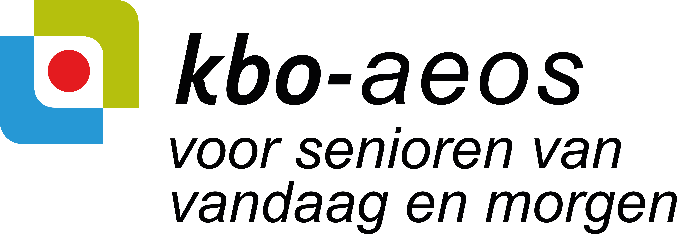 KBO-PCOB Zeeland, Aardenburg-Eede-Oostburg-Sluis, Nieuwsbrief, jaargang 1, nr 3 april 2022.             e-mail: secretaris@kbo-aeos.nl  Voor de website www.kbo-aeos.nl  en voor www.klantenservice@kbo-pcob-voordeel.nl  Lieve mensen, hier ligt alweer  een nieuwe nieuwsbrief voor U. Wandelgroepje zoekt nog nieuwe deelnemers.Bewegen is iets noodzakelijk, dat weten we allemaal. Maar hoe? Dat kan op  verschillende manieren, zoals ,sportschool, gym, fietsen. Dat zijn  nogal heftige dingen!. Op je gemakje wandelen: is dat misschien iets voor U?. Er zijn een aantal wandel tripjes. De eerste trip hebben we gehad op 9 maart bij prachtig weer .Er deden slechts 5 deelnemers mee. Desondanks is een tweede trip die is gestart op   22 maart op de zelfde plaats, het Ledelplein en was wederom van de zelfde afstand. We kozen de andere richting , richting het Grote Gat, en kwamen weer terug op het Ledelplein. De volgende data gaan we weer wandelen: 6 april -27 april-11 mei- 8 juni-22 juni-6juli-27 juli -telkens start om 13.30 uur.Kaarten in Eligius zaalWe zouden op donderdag 7 april het kaarten weer willen oppakken zoals voorheen . Om 14.00 uur in de Eligiuszaal in Oostburg starten we om 14.00 uur en kaarten tot 17.00 uur. Kosten voor deze middagen zijn € 2,50  voor 2 maal  de koffie. Bij voldoende deelname willen wij dit dan elke donderdagmiddag gaan organiseren, zeker tot eind  mei ,dan gaan we evalueren of het kan worden voortgezet. Komt allen die kan kaarten naar de Eligius zaal op de donderdagmiddag vanaf 7 april tot eind mei. Hoe meer zielen hoe meer vreugde !!Bowling in Toversluis te Sluis.Er zijn afspraken gemaakt met Toversluis dat wij op woensdag 20 april weer een leuke bowling-middag gaan houden. Het programma is als volgt. De middag begint om 13.00 uur met koffie/thee of aperitief. 13.30 uur lunchgerecht met 2 zachte broodjes, luxe belegd en een kopje soep. 14.15  uur Bowlen ronde 1, met consumptie, 15.15 uur Bowlen  ronde 2 met consumptie, 16.00 uur Laatste consumptie(borrel) met eenvoudige bittergarnituur(bitterbal,kaassoufflé, mini frikadelletjes, zoutjes). Het aantal banen hangt af van de hoeveelheid deelnemers. Iedereen krijgt bij binnenkomst 4 consumptie bonnen. Meer consumpties moeten zelf worden betaald. De kosten voor de middag bedragen € 26,00, dit bij aanmelding te voldoen door overmaking op rekening nr.: NL68INGB 00060242 42 te name van KBO Zeeland afdeling AEOS. Uiterste inschrijfdatum is 11 april 2022.Het Treintje.Op 11 mei is het de bedoeling wederom een trip met het gezellige treintje te maken vanuit Aardenburg. We vertrekken vanaf de Kaai richting St laureins, naar Balgerhoeke,Adegem,Kleit naar Ursel. We vertrekken om 13.00 uur en we hebben onderweg een stop van ongeveer 1,5 uur in Het Jagershof. We zijn dan om 17.30 uur terug in Aardenburg. Er kunnen ongeveer een 50 personen mee. (Hangt een beetje af van het aantal rolstoelen).De kosten voor deze attractie bedragen incl. 1 consumptie € 10.Opgave voor deze activiteit is noodzakelijk door overmaken van € 10 op rekening nr: KBO AEOS NL68INGB0006024242. Met vermelding van uw naam. Uiterste opgave datum 4 mei.De midgetgolf.We gaan een middag midget golf organiseren in Aardenburg.Het is nog niet exact bekend wanneer precies. Nadere uitleg komt later.De kringbustrip  eind juni naar de Abdij van Oosterhout29-06 Busreis naar klooster in Oosterhout.Onze kring-reis gaat dit jaar doorop29juni a.s. We gaan dit jaar naar het Sint Catharinadal in Oosterhout.Om ongeveer 12.00 uur is er een lunch in het Proeflokaal Bregje in Oosterhout.
Om 14.15 u. komen we aan in het slotje De Blauwe Camer. Hier worden we verdeeld in groepen.
14.30 - 16.45 u. Rondleiding en bezoek aan het kasteeltje. Verder bezoeken we de bijentuin, de moestuin en de wijngaard. Tussendoor is er een koffiepauze.
Kostprijs en inschrijving wordt nog geregeld. We hebben nog niet alle informatie binnen.Agenda : April: kaarten Eligius zaal op de donderdag middag Bowling 20 april. Mei : rondrit met TREINTJE 11 mei  Midgetgolf in Aardenburg n.n.b. kaarten op de donderdagmiddagJuni k  29 juni Kringbustrip Oosterhout, Juli: mogelijk bedrijfsbezoek.
Het logo van de gemeente wordt weergegeven omdat we jaarlijks subsidie ontvangen voor de activiteiten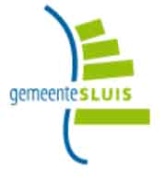 